




Anmeldung zum Ganztagsangebot der Grundschule Lindern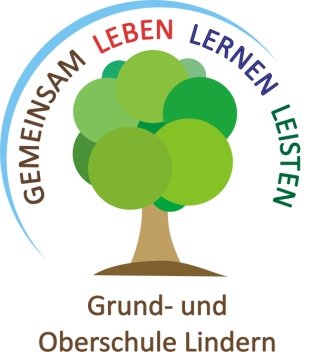 Abgabetermin: spätestens 12.06.2020Hiermit melde ich mein Kind für die offene Ganztagsschule im Schuljahr 2020/21 an. Die Anmeldung ist verbindlich für das gesamte Schuljahr. Abmeldungen können in Ausnahmefällen zum Ende des Halbjahres schriftlich erfolgen:An folgenden Tagen nimmt mein Kind das Angebot bis 15:30 Uhr wahr:Teilnahme am Mittagessen:Jede Mahlzeit wird mit 3,00 € berechnet. Der Einzug erfolgt direkt über die Gemeinde Lindern. Ein Formblatt zur Erteilung eines Mandats zum Einzug von SEPA-Basis-Lastschriften ist der Anmeldung beigefügt (nur notwendig bei Neuanmeldungen oder Änderung der Kontoverbindung).Sollte die Schülerin/der Schüler ausnahmsweise (Krankheit o.ä.) nicht am Mittagessen teilnehmen, so ist bis 09.30 Uhr im Büro der Schule Bescheid zu geben (telefonisch oder per e-mail: krank.meldung@schulelindern.net). Sollte die Abmeldung nicht rechtzeitig erfolgen, so ist auch für ein nicht in Anspruch genommenes Mittagessen zu zahlen. _________________________________   	____________________________________________Name		Datum, Unterschrift der Erziehungsberechtigten (beide Elternteile)Name des Kindes:                             Vorname:                                             neue Klasse:     Dienstag                                                         Mittwoch                                              Donnerstag     Dienstag                                                      Mittwoch                                                    DonnerstagAnmerkungen über Besonderheiten (Lebensmittelallergie, Lebensmittelunverträglichkeit, Krankheiten):     Mein Kind nimmt nicht am Mittagessen teil.